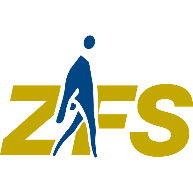 ZDRUŽENJE FIZIOTERAPEVTOV SLOVENIJESTROKOVNO ZDRUŽENJE    Prijava na izobraževanje / izpopolnjevanjeNaziv strokovnega izobraževanja/izpopolnjevanjaPlačnik izobraževanja/izpopolnjevanja polni naslovDavčna številka plačnika izobraževanja/izpopolnjevanjaZavezanec za DDV(ustrezno obkrožiti)                                     DA                                     DANEKontaktna oseba plačnikaTelefon / GSM plačnikaE-naslov Udeleženec izobraževanja/izpopolnjevanja-----------------------------------------             Datum prijaveStrokovni naziv udeležencaČlanstvoČlan ZFS s poravnano članarino:       DA                     NE                Član ZFS s poravnano članarino:       DA                     NE                Telefon / GSM udeležencaE-naslov udeleženca